Приложение Б к приказу №______ от ______________ПОЛОЖЕНИЕ О ДНЕ СТУДЕНЧЕСКОЙ НАУКИ И ТВОРЧЕСТВА В ОГБПОУ «ИВАНОВСКИЙ МЕДИЦИНСКИЙ КОЛЛЕДЖ»  1. Общие положения1.1. День студенческой науки и творчества (далее – День науки) в ОГБПОУ «ИМК» проводится как совместное научно – исследовательское творчество преподавателей и студентов.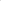 1.2. Настоящее положение определяет порядок организации и проведения Дня науки.1.3. Участниками Дня науки могут являться студенты всех курсов и форм обучения ОГБПОУ «ИМК».1.4. Настоящее положение определяет программу, сроки проведения и основные требования к участию в мероприятии.1.5. Мероприятие проводится в форме конференции и носит открытый характер.2. Цели и задачи Дня науки 2.1. Целями и задачами Дня науки являются:- приобщение студентов к научной, исследовательской и творческой работе;- содействие повышению качества профессиональной подготовки будущих специалистов;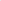 - создание условий формирования творческой активности, самостоятельности студентов колледжа в их научно-технической и исследовательской работе;- выявление талантливой и одаренной молодежи, содействие раскрытию её способностей;- расширение научного кругозора, привитие исследовательских навыков и стремления к творческому использованию знаний в процессе будущей профессиональной деятельности.3. Организационные вопросы Дня науки3.1. Организацию работы по подготовке и проведению Дня науки осуществляют заместители директора по УМР. В процесс организации входит: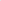 определение даты, порядка проведения и регламента работы Дня науки;проведение консультаций и необходимых инструктажей с участниками мероприятия;разработка программы Дня студенческой науки и творчества;сбор и подготовка поступающих заявок и материалов;подготовка и публикация материалов Дня науки.3.2. Студенты, претендующие на участие в Дне науки, представляют в методический отдел заявку на участие, которая содержит:точное название работы;кружок, в рамках, которого выполнена работа;сведения об авторе (авторах): ФИО полностью, курс, группа, отделение;краткое мотивированное представление, в котором излагаются сведения о конкретной работе (практическая значимость, актуальность, значение для образовательного учреждения и другие положительные качества работы).3.3. День науки проводится в ОГБПОУ «ИМК» (Ивановское подразделение).3.4. Заявки предоставляются в методический отдел за 7 дней до проведения мероприятия для оформления оценочных листов и программы проведения Дня науки.3.5. Для оценки студенческих работ формируется жюри (в количестве не менее 7 человек) из представителей преподавателей и сотрудников ОГБПОУ «ИМК», представителей практического здравоохранения и членов Студенческой администрации.3.6. За каждым студентом для написания работы закрепляется научный руководитель.3.7. Критерии оценки студенческих работ представлены в приложении №1.4. Требования к проведению Дня науки4.1. День науки проводится в учебное время, участники мероприятия освобождаются от занятий.4.2. День науки может проводиться по следующим номинациям:научно-исследовательская работа студента;техническое творчество студента.4.3. Участники Дня науки готовят доклады и сообщения под руководством научного руководителя, получают от консультации и необходимую помощь.4.4. Регламент выступления докладчика не более 5 минут.4.5. После завершения выступления докладчику могут быть заданы вопросы по теме выступления.4.6. Докладчик может сопровождать свой доклад презентацией или видеороликом. 4.7. Участники Дня науки обязаны соблюдать нормы научной и общекультурной этики, придерживаться регламента выступления.5. Материалы к выступлению на Дня науки5.1. Выступления участников Дня науки в номинации «Научно-исследовательская работа студента» оформляются в виде докладов.5.1.1. Исследовательская работа должна соответствовать следующей структуре:  титульный лист,содержание,введение,текст работы (основная часть),заключение (выводы, практические рекомендации),список литературы,приложения (мультимедийная презентация, фото, видео материалы, схемы, таблицы и другая графическая информация).5.2. Представление технического творчества студента оформляется в виде доклада.5.3. Работы, предоставляемые на День науки, должны отвечать общим требованиям: текст представляется на белой бумаге, форматом А4 (297*210 мм) на одной стороне листа. При написании и печати следует соблюдать следующие правила: используется шрифт Times New Roman, размер шрифта 14, межстрочный интервал 1,5, параметры страницы: левое поле – 3 см, правое 1 см, верхнее и нижнее поле – 2 см., нумерация страниц – по центру внизу страницы или в правом нижнем углу. Абзац – 1,25 см. Нумерация страниц начинается с титульного листа, которому присваивается номер 1, но на страницу он не ставится. Далее весь последующий объем работы, включая библиографический список и приложения, нумеруется по порядку до последней страницы. Начало каждой главы печатается с новой страницы. Это относится также и к введению, заключению, библиографическому списку, приложениям. Название главы печатается жирным шрифтом заглавными буквами, название параграфов – прописными, выделение глав и параграфов из текста осуществляется за счет пропуска дополнительного интервала. Заголовки следует располагать посередине строки симметрично к тексту, между заголовком и текстом пропуск в 3 интервала. Такое же расстояние выдерживается между заголовками главы и параграфа. Порядковый номер главы указывается одной арабской цифрой (например, 1,2,3), параграфы имеют двойную нумерацию (например: 1.1., 1.2. и т.д.), где первая цифра указывает на принадлежность к главе, вторая - собственную нумерацию.Титульный лист работы должен содержать информацию об образовательном учреждении, авторе и научном руководителе работы: полное название образовательного учреждения;имя, фамилия, отчество автора;тема работы;имя, фамилия и отчество научного руководителя. В подготовке научно-исследовательской работы студента(ов) участвует только один научный руководитель.Все заголовки печатаются с заглавной буквы, строчными буквами и выделяются жирным шрифтом. Точка в конце не ставится. Рукописные вставки в текст не допускаются.Введение – должно отражать актуальность темы, определение целей и задач, поставленных перед автором, характеристику предмета и объект исследования, характеристику личного вклада автора работы.Основная часть – должна содержать информацию о проведенном исследовании или выполнении творческого плана, описание основных изученных фактов, характеристику методов решения проблемы, описание путей получения результатов.Заключение – должно содержать в лаконичном виде выводы и результаты, полученные автором.Список литературы – составляется в алфавитном порядке, с указанием ФИО автора публикации, названия публикации, места и даты издания, общего числа страниц. Указание на интернет - ресурсы также производится в списке источников и литературы.5.4. Форма изложения информации – доклад (публичное изложение на определенную тему).5.5. Доклад сопровождается демонстрацией мультимедийной презентации. Доклад и презентация должны быть выполнены в едином контексте и презентационный материал дополняет выступление докладчика иллюстрациями, фотографиями, таблицами, схемами, графическими изображениями. Титульный слайд презентации должен содержать информацию об авторе (ФИО автора, курс, группу и специальность, ФИО научного руководителя, название темы НИРС).Требования к презентационным материалам:использование коротких слов и предложений;наличие иллюстраций по теме исследования;использование анимационных эффектов;соответствие стиля оформления презентации (графического, звукового, анимационного) содержанию презентации;использование единого стиля оформления;использование не более трех цветов на одном слайде (один для фона, второй для заголовков, третий для текста).«читаемость» шрифта (размер шрифта не менее 24);расположение информации на слайде (предпочтительно горизонтальное расположение информации; наиболее важная информация должна располагаться в центре экрана; если на слайде картинка, надпись должна располагаться под ней).объем информации на слайде (не стоит заполнять один слайд слишком большим объемом информации: люди могут запомнить не более трех фактов, выводов, определений; наибольшая эффективность достигается тогда, когда ключевые пункты отображаются по одному на каждом отдельном слайде).объем презентации (презентация в среднем должна содержать не более 20 слайдов). Требования к публичной защите:регламент выступления 5 минут;готовность ответить на вопросы аудитории и членов жюри.6. Подведение итогов Дня науки6.1. Победители Дня студенческой науки и творчества определяются жюри.6.2. Победителем определяется участник максимально набравший баллы по оценочному листу (Приложение №1)6.3. По решению жюри доклады участников Дня науки могут быть опубликованы на электронных ресурсах колледжа или другое.6.4. Студенты колледжа, выступившие с докладами, получают дипломы.6.5. Итоги Дня науки публикуются на сайте колледжа.6.6. По решению директора колледжа, участники Дня науки могут быть премированы ценными подарками или материальной помощью.Приложение №1ОЦЕНОЧНЫЙ ЛИСТ НАУЧНО-ИССЛЕДОВАТЕЛЬСКИХ РАБОТ И ТЕХНИЧЕСКОГО ТВОРЧЕСТВА СТУДЕНТОВ№п/пНаименованиеОценкаНаучно-исследовательская работаНаучно-исследовательская работаНаучно-исследовательская работа1.Научная ценность работы1.1.Работа выполнена в рамках основных направлений научно-исследовательской деятельности колледжа1 балл1.2.Работа носит:А) экспериментальный характерБ) исследовательский характер2 балла1 балл1.3.Тема исследования достаточно актуальна2 балла1.4.Значимость и возможность использования результатов работы в практическом здравоохранении2 балла1.5.При анализе результатов применялись:А) обработка материалов простейшими методами (вычисление экстенсивных показателей)Б) современные статистические методы обработки1 балл2 балла1.6.При обработке результатов проводилось сопоставление с современными научными данными1 балл2.Оформление работы2.1.Работа построена по строгой логической схеме (введение, отражающее актуальность темы и литературные данные, не более 1/4 объема работы; цель, задачи, материалы и методы исследования; собственные результаты и выводы (соответственно задачам работы), литература)2 балла2.2.Наличие иллюстрированного материала1 балл2.3.Качество выполнения иллюстрированного материала1 балл2.4.Логическая связь иллюстративного материала с излагаемым материалом1 балл3.Изложение материала3.1.Докладчик свободно владеет представленным материалом2 балла3.2.Материал излагается грамотно с использованием научной медицинской терминологии и иллюстративного материала2 балла3.3.Умение свободно и грамотно отвечать на вопросы по излагаемой проблеме1 балл4.Информация на сайте1 балл5.Работа сдана в срок1 балл6.Работа сдана в электронном и печатном виде1 баллТехническое творчествоТехническое творчествоТехническое творчество1.Работа выполнена в рамках основных направлений профессиональной деятельности колледжа1 балл2.Тема технического творчества достаточно актуальна2 балла3.Практическая значимость (возможность использования на практических занятиях и в практическом здравоохранении)3 балла4.Высокий эстетический и культурный уровень2 балла5.Эстетичность восприятия и оформления (форма представления работы с точки зрения наглядности или презентабельность работы)2 балла6.Глубина технической проработки предлагаемой работы, творческий подход3 балла7.Применение инновационных технологий и материалов3 балла8.Сложность и высокое качество выполнения3 балла9.Оригинальность и индивидуальность (самостоятельность) выполнения1 балл10.Информация на сайте1 балл11.Работа сдана в срок1 балл